NRO		2/2015
AIKA: 		12.2.2015 klo 16.15- (kahvitarjoilu ennen kokousta)
PAIKKA:		Kirkonkranni, kokoustila 5LÄSNÄ:		Juurakko Jussi		Katila Anne		Kattelus Piia		Kuvaja MattiLehtimäki Suvi Luotola MikaelMuurimäki Markku		Mäkynen Hanna		Pihlaja Liisa		Perkiö Seppo		Perttu Esa		Taipalus PenttiKIRKKOVALTUUSTON PJ.	Aittoniemi Pirjo KIRKKOVALTUUSTON VARAPJ.	Ylinen JoukoALUESRK:N JOHT. KAPPAL.	Rantala Liisa PERÄSEINÄJOEN JOHT.KAPPAL.	Ylinen MarkkuNURMON vs.JOHT. KAPPAL.	Juusola-Vänskä MiiaYLISTARON vs. JOHT.KAPPAL.	Lainimo MinnaESITTELIJÄ		Perälampi PaulaKUTSUTTUNA	PUHEENJOHTAJA:	Salo Jukka SIHTEERI:	Luoma-Kohtala Titta-------------------------puheenjohtaja24 § Kokouksen avaus.	Puheenjohtaja avaa kokouksen.25 § Laillisuus ja päätösvaltaisuus.	Kirkkoherran ehdotus: Todetaan laillisuus ja päätösvaltaisuus.Kirkkoneuvoston päätös:26 § Pöytäkirjan tarkastajien valinta.	Kirkkoherran ehdotus: Valitaan kaksi pöytäkirjan tarkastajaa. Tarkastusvuorossa ovat Jussi Juurakko ja Anne Katila.	Kirkkoneuvoston päätös: 27 § Työjärjestyksen hyväksyminen.	Kirkkoherran ehdotus: Hyväksytään esityslistan mukaisena. Kirkkoneuvoston päätös: 28 § Jäsenen estyneisyydestä ilmoittaminen.KJ 7:3 Milloin seurakuntavaaleilla valitun toimielimen jäsen on tilapäisesti estynyt saapumasta kokoukseen, hänen on viivytyksettä ilmoitettava siitä toimielimen puheenjohtajalle. Saatuaan jäseneltä tai muuten luotettavan tiedon esteestä, puheenjohtajan tulee kutsua varajäsen hänen sijaansa. Valmistelu/lisätiedot: vs. hallintojohtaja, puh. 044-746 2014Vs. hallintojohtajan ehdotus: Kirkkoneuvosto päättää, että jäsenen estyneenä ollessa hänen tulee ilmoittaa siitä puheenjohtajalle tai hallinnon sihteerille lle.Kirkkoneuvoston päätös:   29 § Kappelineuvostojen, alueneuvoston pöytäkirjojen, kirkkoherran ja hallintojohtajan päätösluetteloiden esittäminen kirkkoneuvostolle.Kirkkoneuvoston ohjesäännön 13 §:n mukaan alueneuvoston sekä kappelineuvoston tekemästä päätöksestä on ilmoitettava kirkkoneuvoston puheenjohtajalle 7 päivän kuluessa päätöksen tekemisestä. Kirkkoneuvosto määrää, miten päätös on saatettava sen tietoon. Sama säännös koskee myös kirkkoherran ja hallintojohtajan päätösluettelon informointia kirkkoneuvostolle. Edellisellä toimintakaudella kirkkoneuvoston esityslista jaettiin myös varajäsenille.Valmistelu/lisätiedot: vs. hallintojohtaja, puh. . 044-746 2014Vs. hallintojohtajan ehdotus: Kirkkoneuvosto päättää velvoittaa kappelineuvostot ja alueneuvoston toimittamaan pöytäkirjat kirkkoneuvoston puheenjohtajalle ja sihteerille. Myöskin kirkkoherran ja hallintojohtajan päätösluettelot on toimitettava sihteerille. Lisäksi päätetään, että pöytäkirjoja ja päätösluetteloita ei monisteta kirkkoneuvoston listalle, vaan ne ovat sihteerillä kokouksessa mukana. Alueneuvoston sekä kappelineuvostojen pöytäkirjat luetteloidaan listalle kokouksittain (pv, §:t) kirkkoherran ja hallintojohtajan päätökset luetteloidaan pykälittäin. Jäsenille korostetaan, että esityslistalla olevista asioista heitä koskee vaitiolovelvollisuus niin kauan kuin kirkkoneuvosto on käsitellyt asian. Henkilöitä koskevat asiat ovat pysyvästi salassa pidettäviä.Kirkkoneuvoston päätös:   30 § Läsnäolo-oikeus kirkkoneuvoston kokouksissa.KJ 7:3 ja KJ 9:3 määritellään, ketkä voivat osallistua kirkkoneuvoston kokouksiin. Kokoukseen voivat osallistua seuraavat henkilöt: - jäsen tai varajäsen, läsnäolo-, puhe- ja päätöksenteko-oikeus- kirkkovaltuuston puheenjohtaja ja varapuheenjohtaja, läsnäolo- ja puheoikeus- hallintojohtaja esittelijänä, läsnäolo- ja puheoikeus, kirkkoneuvoston ohjesääntö - henkilöstöpäällikkö sihteerinä, läsnäolo-oikeus, tukipalveluiden johtosääntö - Kappeliseurakuntien ja alueseurakunnan johtavilla kappalaisilla, heidän estyneenä ollessaan vt. johtava kappalainen, on läsnäolo- ja puheoikeus  - tarvittaessa toiminnallisen asian esittelyn ajan kirkkoherran määräämä henkilö, tukipalveluihin liittyvän asian esittelyn ajan hallintojohtajan määräämä henkilö kirkkoneuvoston ohjesääntö 4 §.Valmistelu/lisätiedot: vs. hallintojohtaja, puh. 044-746 2014Vs. hallintojohtajan ehdotus: Merkitään tiedoksi.Kirkkoneuvoston päätös:  31 § Kirkkoneuvoston puheenjohtajan/varapuheenjohtajan työnjako.Kirkkojärjestyksen 9 luvun 1 §:n 3 momentin mukaisesti varapuheenjohtaja toimii puheenjohtajana kirkkoneuvoston kokouksessa 1: kirkkoherran ollessa estynyt tai esteellinen sekä2: muutoin kirkkoherran ja kirkkoneuvoston yhteisellä päätöksellä varapuheenjohtajan annettua siihen suostumuksensa. Päätös voidaan tehdä myös määräajaksi, kuitenkin enintään kirkkoneuvoston toimikaudeksi tai siihen saakka kirkkoherra tai varapuheenjohtaja vaihtuu. Valmistelu/lisätiedot: vs. hallintojohtaja, puh. 044-746 2014Vs. hallintojohtajan ehdotus: Merkitään tiedoksi. Kirkkoneuvoston päätös: 32 § Läsnäolo- ja puheoikeus kirkkovaltuuston kokouksissa.KJ 8:7 mukaan kirkkoneuvoston puheenjohtajan ja varapuheenjohtajan tai molempien ollessa estyneenä kirkkoneuvoston määräämän jäsenen on oltava saapuvilla kirkkovaltuuston kokouksessa. Heidän poissaolonsa ei kuitenkaan estä asioiden päättämistä. Heillä on kokouksessa puheoikeus. Siltä varalta, että puheenjohtaja ja varapuheenjohtaja ovat estyneitä osallistumaan kirkkovaltuuston kokoukseen, valitaan kirkkoneuvoston edustaja. Kirkkoneuvoston jäsenillä on kokouksessa läsnäolo-oikeus, mutta ei puheoikeutta. Lisäksi hallintojohtaja on kirkkovaltuuston työjärjestyksen 1 §:n mukaisesti sihteerinä paikalla kokouksissa ja varasihteerinä toimii henkilöstöpäällikkö. Lisäksi kirkkovaltuustolla tai sen puheenjohtajalla on oikeus kutsua valtuuston kokoukseen asiantuntijoita kuultavaksi. Valtuuston määräämien viranhaltijoiden tulee olla saapuvilla valtuuston kokouksissa antamassa tarvittavia tietoja (KJ 8:7 § 3 mom).Valmistelu/lisätiedot: vs. hallintojohtaja, puh. 044-746 2014Vs. hallintojohtajan ehdotus: Merkitään tiedoksi. Valitaan kirkkoneuvoston edustaja kirkkovaltuuston kokouksiin kaudelle 2015-2016, kun puheenjohtaja ja varapuheenjohtaja ovat estyneet osallistumaan kirkkovaltuuston kokoukseen.Kirkkoneuvoston päätös:  33 § Kirkkoneuvoston edustajan valinta johtokuntiin.KJ 9:3 §3 mom. mukaan kirkkoneuvoston puheenjohtajalla ja kirkkoneuvoston siihen tehtävään valitsemalla jäsenellä on johtokunnan kokouksessa läsnäolo- ja puheoikeus. Kirkkoneuvoston tulisi nimetä edustajansa johtokuntiin toimikaudeksi 2015-2016.Johtokuntia Seinäjoen seurakunnassa on seuraavasti:sairaalasielunhoidon yhteisjohtokunta	 Etelä-Pohjanmaan perheasiain neuvottelukeskuksen johtokunta Inkeri-toimikuntaIT-yhteisjohtokuntaValmistelu/lisätiedot: vs. hallintojohtaja, puh 044-746 2014
Vs. hallintojohtajan ehdotus: Kirkkoneuvosto nimeää kirkkojärjestyksen 9:3 § 3 mom.  mukaisesti edustajansa kuhunkin Seinäjoen seurakunnan kirkkovaltuuston asettamaan johtokuntaan toimikaudeksi 2015-2016 seuraavasti:sairaalasielunhoidon yhteisjohtokunta	Etelä-Pohjanmaan perheasiain neuvottelukeskuksen johtokunta Inkeri-toimikuntaIT-yhteisjohtokuntaan jäseneksi hallintojohtajan ja varajäseneksi henkilöstöpäällikön ja yhden jäsenen kirkkoneuvoston jäsenistä (on samalla myöskin kirkkoneuvoston edustaja johtokunnassa) ja hänelle varajäsenen.Kirkkoneuvoston päätös:  34 § Kirkkoneuvoston edustajat kappelineuvostoihin ja alueneuvostoon.Kirkkojärjestyksen 12 luvun 2 §:n 2 momentin mukaan seurakunnan kirkkoherralla ja kirkkoneuvoston tai seurakuntaneuvoston keskuudestaan valitsemalla jäsenellä on oikeus olla saapuvilla kappelineuvoston kokouksessa ja ottaa osaa keskusteluun, mutta ei päätöksentekoon.Kommentaariosassa todetaan lisäksi että kappelineuvoston päätöksiä ei voida siirtää kirkkoneuvoston tai seurakuntaneuvoston ratkaistavaksi. Päätöksestä voidaan kuitenkin tehdä oikaisuvaatimus kirkkoneuvostolle.Alueneuvostossa on lainsäädäntö joustavampaa ja kirkkovaltuusto voi helpommin kehittää ja muuttaa alueneuvoston toimintaa ja valtuuksia.Valmistelu/lisätiedot: vs. hallintojohtaja, puh. 044-746 2014Vs. hallintojohtajan ehdotus: Nimetään kirkkoneuvoston edustajat Peräseinäjoen, Nurmon ja Ylistaron kappelineuvostoon ja Seinäjoen alueneuvostoon kirkkojärjestyksen 12 luvun 2 § 2 momentin mukaisesti toimikaudeksi 2015-2016.Kirkkoneuvoston päätös:  35 § Seurakunnan edustajien nimeäminen yhteisöjen hallintoelimiin, yhtiö- ja vuosikokouksiin.Kirkkoneuvoston ohjesäännön 3 luvun 8 §:n 2 mom. 5 kohdan mukaan kirkkoneuvoston tulee nimetä seurakunnan edustajat yhteisöjen hallintoelimiin, yhtiö- ja vuosikokouksiin sekä niiden tilintarkastajiksi silloin kun seurakunnan asianmukaisten sääntöjen mukaan on siihen oikeus.Valmistelu/lisätiedot: vs. hallintojohtaja, puh. 044-746 2014Vs. hallintojohtajan ehdotus: Nimetään edustajat ja varaedustajat seuraavien yhteisöjen, yhtiö- ja vuosikokouksiin vuosiksi 2015-2016. (Suluissa varajäsen) Kiinteistö Oy Ermilänkulma		Tarja Tenkula (Seppo Perkiö)	Kiinteistö Oy Vaasan Läänin Äspeeärrä 	Hanna Mäkynen (Suvi Lehtimäki)Kiinteistö Oy Seinäjoen Metsola	Mikko Viinikka (Esa Perttu)Katajalaakson palvelutalo Oy	Markku Muurimäki (Satu Mäkinen)Seinäjoen Kauppakulma Oy		Mikko Aila (Matti Kuvaja)Ki Oy Seinäjoen Vanha Tori		Jouko Ylinen (Jukka Salo)Romano Missio ry		Otto Savolainen (Johanna Piuhola)Nuorten Keskus ry		Antti Norja,  Maija Kulju, Pete KetolaSuomen Poikien ja Tyttöjen Keskus PTK ry  Harri Saarinen, Pete Ketola, Matti PihlajaSuomen ev.lut.seurakuntien lapsityön keskus Eija Kattelus(Marjatta Nuutinen-Koittola)      Suomen kirkkopalvelut ry		Jukka Salo (Mauri Pitkäranta)Kauhajoen evankelinen opisto	Mauri Pitkäranta (Aila Orsila)Suomen hautaustoiminnan keskusliitto	Esko Karttunen (Harri Kosola)Areena Oy			Titta Luoma-Kohtala (Juha Tupeli)Seinäjoen  Yrittäjät ry		Jukka Salo  (Titta Luoma-Kohtala)Kristillinen radio- ja TV-liitto ry	Minna Ylimäki-Hemminki (Leena Hautala)Ki Oy Seinäjoen Kyyhkylä		Mari Kankaanpää (Jukka Salo)Suomen Lähetysseura		Pia Ketola, Minna Aho, Pirjo Aittoniemi (Tapio Hirvilammi)Sleyn lähetyskokous		Tapio Hirvilammi, Pia Ketola, Pekka Niemi  (Minna Aho)kansanlähetys vuosikokous		Matti Kuvaja (Jouko Ylinen)Kylväjän vuosikokous		Pia Ketola (Mauri Pitkäranta)Kirkon paikat ry		Janne Tenhunen (Hanna Kristola)Suomen Katulähetysliitto ry		Tuomo Salo (Jani Latva-Nikkola)Ki Oy Eljaanhovi		Ilmari Ylä-Autio (Mikko Viinikka)Piplia-seuran vuosikokous		Tapio Hirvilammi (Helena Turja)Kuuskaista ry		Janne Tenhunen (Sami Latvala)Ähtäri zoo resorts		Janne Tenhunen (Annu Raivio)Seinäjoen palvelutalot Oy		Esa Perttu (Jukka Salo)Ylistaron Energia Osuuskunta	Heikki Kujala (Pekka Niemi)Metsäliitto			Titta Luoma-Kohtala (Esko Karttunen)Suomen Merimieskirkko ry		Otto Savolainen (Tuomo Salo)Suomen Mediasäätiö		Leena Hautala (Minna Ylimäki-Hemminki)Hyllykallion Palvelutalo Oy		xxx(xxx) valinnan suorittaa Nurmon kappelineuvostoAs Oy Petäjätie (1B10)		xxx(xxx) ”		“As Oy Nurmon seurakallio (2A)	xxx(xxx) ”		”Kirkkoneuvoston päätös: 36 § Yhtiöiden hallituksen jäsenyydet.Seinäjoen seurakunta on osakkaana muutamissa kiinteistöosakeyhtiöissä/asunto-osakeyhtiöissä, joista seurakunta omistaa koko osakekannan tai tietyn osuuden osakekannasta. Seurakunnalla on kuitenkin edustus em. yhtiöiden hallituksessa. Niissä yhtiöissä, joissa on muitakin osakkaita kuin seurakunta, ei ole erikseen sovittu kuinka monta edustajaa seurakunta voi nimetä yhtiöiden hallitukseen.Valmistelu/lisätiedot: Vs. hallintojohtaja, puh. 044-746 2014Vs. hallintojohtajan ehdotus: Nimetään jäsenet seuraavien yhtiöiden hallituksiin valittavaksi yhtiökokouksissa:Kiinteistö Oy Seinäjoen Kauppakulma, 4 jäsentäKiinteistö Oy Seinäjoen Kyyhkylä, 5 jäsentäKiinteistö Oy Seinäjoen Eljaanhovi, 3 jäsentäKiinteistö Oy Seinäjoen Metsola, 5 jäsentä ja 5 varajäsentäKatajalaakson Palvelutalo Oy,  Juha TupeliKiinteistö Oy Seinäjoen Palvelutalot, Titta Luoma-Kohtalan lisäksi yksi jäsen.Hyllykallion Palvelutalo Oy:n 3 jäsentä, valinnan suorittaa Nurmon kappelineuvosto.Kiinteistö Oy Ermilänkulma, Titta Luoma-KohtalaKiinteistö Oy Vaasan läänin Äspeeärrä, Titta Luoma-KohtalaKi Oy Seinäjoen Vanha Tori, Titta Luoma-KohtalaKiinteistö Oy Seinäjoen Kirkonkranni, 1 jäsen.Kirkkoneuvoston päätös: 37 § Pöytäkirjojen nähtävilläolo.Kirkkolain 25:3 mukaan kirkkovaltuuston, kirkkoneuvoston päätökset, seurakuntavaalien tuloksen vahvistamista koskeva päätös sekä niitä koskevat valitus- tai alistusviranomaisten päätökset on, jollei niitä tämän lain tai kirkkojärjestyksen mukaan ole pidettävä salassa, saatettava seurakunnan tai seurakuntien jäsenille yleisesti tiedoksi panemalla päätökset tai ilmoitus niistä julki seurakunnan ilmoitustaululle. Mitä 1 momentissa on säädetty koskee vastaavasti seurakunnan muunkin toimielimen pöytäkirjaa tai sen osaa, mikäli toimielin tai sen puheenjohtaja katsoo sen tarpeelliseksi.Käytännössä nähtävillä olosta on ilmoitettu kuulutuksella 7 päivää ennen nähtävillä olon alkamista. Samaa menettelyä on noudatettu myöskin kirkkovaltuuston pöytäkirjojen suhteen. Kuulutus ja pöytäkirja on oltava nähtävillä koko valitusajan.Valmistelu/lisätiedot: vs. hallintojohtaja, puh. 044-746 2014Vs. hallintojohtajan ehdotus: Noudatetaan aikaisempaa menettelyä. Merkitään tiedoksi kirkkolain määräykset.Kirkkoneuvoston päätös:38 § Oppilaitostyön ohjausryhmä 2015-2016.Seinäjoen seurakunnan ja Seinäjoen Ammattikorkeakoulun yhteistyössä ylläpitämän korkeakoulupastorin viranhoidon tueksi perustettiin 2007 oppilaitostyön ohjausryhmä, johon on kuulunut edustus myös kustannuksiin osallistuneista Ilmajoen ja Nurmon seurakunnista.  Vuoden 2009 seurakuntaliitoksen jälkeen Nurmon osuus on sulautunut koko Seinäjoen seurakunnan maksamiin kustannuksiin. Ohjausryhmään ovat kuuluneet 2013-2014 Seinäjoen ammattikorkeakoulusta Anneli Pajulammi/Hanna-Mari Rintala  ja kv-päällikkö Helli Kitinoja, Ilmajoen seurakunnan edustajana Maria Viita-Kottari sekä Seinäjoen seurakunnan edustajina pastori Miia Juusola-Vänskä (Nurmon kappeliseurakunta) ja Anna-Maija Rostamo (alueseurakunta). Ryhmään ovat kuuluneet viran puolesta myös korkeakoulupastori sekä kirkkoherra, joka on toiminut puheenjohtajana. Opiskelijakunta SAMOn edustajana Riikka Pajula (sosiaalipoliittinen vastaava).Ohjausryhmä toimii korkeakoulupastorin tukena ja viran taustayhteisöjen yhteistyö- ja keskustelufoorumina.Valmistelu/lisätiedot: Kirkkoherra, puh. 4184 301Kirkkoherran ehdotus: Nimetään oppilaitostyön ohjausryhmään vuosiksi 2015-2016 Seinäjoen seurakunnan edustajina Miia Juusola-Vänskä sekä  alueneuvoston valitsema edustaja sekä pyydetään Seinäjoen ammattikorkeakoulua ja Ilmajoen seurakuntaa nimeämään omat edustajansa.Kirkkoneuvoston päätös: 39 § Seinäjoen seurakunnan jäsenien nimeäminen Radio Dein ohjelmatoimikuntaan.Radio Dein kanssa tehdyn yhteistyösopimuksen mukaan Seinäjoen seurakunnan kirkkoneuvosto voi nimetä 2 edustajaansa Radio Dein ohjelmatoimikuntaan. Ohjelmatoimikunnassa on ollut Seinäjoen seurakunnan edustajana Jukka Salo ja Matti Kuvaja.Valmistelu/lisätiedot:.vs. hallintojohtaja, puh. 044-746 2014Vs. hallintojohtajan ehdotus: Kirkkoneuvosto nimeää Radio Dein ohjelmatoimikuntaan Seinäjoen seurakunnan edustajiksi kirkkoherra Jukka Salo ja kirkkoneuvoston jäsenen kaudelle 2015 – 2016.Kirkkoneuvoston päätös:  40 § Jäsenten valinta Seinäjoen seudun seurakuntien Hietamäki-toimikuntaan.Etelä-Pohjanmaan rovastikunnassa toimii Seinäjoen seudun seurakuntien Hietamäki-toimikunta, jonka tehtävänä on koordinoida seurakuntien yhteyksiä Hietamäen seurakuntaan Inkerissä.Toimikuntaan ovat kuuluneet Nurmon kappelineuvoston valitsemana edustajana toimikunnassa on Jaakko Tiittanen, Ylistaron kappelineuvoston valitsemana Jukka Tuppurainen, alueseurakunnasta Mikko Hautala ja Peräseinäjoen kappelineuvoston valitsemana edustajana Markku Ylinen.Valmistelu/lisätiedot: kirkkoherra, puh. 4184 301Kirkkoherran ehdotus: Kirkkoneuvosto valitsee seurakunnan edustajaksi Seinäjoen seudun seurakuntien Hietamäki-toimikuntaan toimikaudeksi 2015-2016 Mauri Pitkärannan. Lisäksi se pyytää kappeli- ja alueneuvostoja valitsemaan toimikuntaan yhden jäsenen kustakin.Kirkkoneuvoston päätös: 41 § Viestinnän asiantuntijaryhmän asettaminen.Seurakunnan laajenemisen myötä myös viestinnälliset haasteet ovat kasvaneet mm. lehti-, radio- ja nettityössä. Viestinnän asiantuntijaryhmän perustamisen tarkoituksena on koota yhteen joukko, joka pystyy omalla osaamisellaan ja ideoillaan tukemaan työntekijöitä viestinnän suunnittelussa ja toteuttamisessa mm. tuomalla ideoita Lakeuden Risti-lehteen, nettisivuille ja radio-ohjelmiin. Viestinnän asiantuntijaryhmä toimii Lakeuden Risti-lehden toimituskuntana.

Asiantuntijaryhmän koostumuksessa on otettava riittävästi huomioon alueellinen näkökulma ja siksi jäseniä on pyydetty myös kappeliseurakunnista, yksi viranhaltija ja yksi seurakuntalainen.  Nurmosta ryhmään ovat kuuluneet Pekka Marttala ja kappeliseurakuntien tiedotuksesta vastaava tiedottaja, Ylistarosta Jukka Tuppurainen ja Elina Koski,  Peräseinäjoelta Irja Hietala, Maija Rundgren ja alueseurakunnasta Pia Hunnakko ja viestintäteologi. Ryhmään kuuluisivat virkansa puolesta myös viestintäjohtaja, joka toimii ryhmän puheenjohtajana, sekä tiedottaja (sihteeri). Valmistelu/lisätiedot: Kirkkoherra, 4184 301Kirkkoherran ehdotus: Kirkkoneuvosto päättää nimetä Seinäjoen seurakunnan viestinnän asiantuntijaryhmään toimikaudeksi 2015-2016 Ylistaron kappeliseurakunnasta johtava kappalainen ja  Elina Koski, Peräseinäjoen kappeliseurakunnasta Irja Hietala ja Maija Rundgrenin, Nurmon kappeliseurakunnasta Pekka Marttala ja kappeliseurakuntien tiedotuksesta vastaavan tiedottajan ja Seinäjoen alueseurakunnasta Pia Hunnakon ja viestintäteologin. Ryhmään nimetään lisäksi virkansa puolesta viestintäjohtaja, joka toimii puheenjohtajana sekä tiedottaja, joka toimii sihteerinä.Kirkkoneuvoston päätös: 42 § Keskeneräinen asia.43 § Nimenkirjoitusoikeuden myöntäminen vs. hallintojohtajalle.Kirkkoneuvosto 30.10.2014 274 § 274 § Seurakunnan nimen kirjoittaminen.Seurakunnan nimen kirjoittamisesta on ollut aina vaikeaa saada todistusaineistoa esim. velkakirjojen, kauppakirjojen ja sopimusten allekirjoituksiin. Kirkkojärjestyksen 7 §:n 7 momentissa on maininta toimituskirjojen allekirjoittamisesta, mutta tämä ei riitä nimenkirjoitusoikeudeksi. Kirkkoneuvosto päättää seurakunnan nimenkirjoitusoikeudesta.Päätöstä tehtäessä on aina tavoiteltava riittävää selkeyttä ja joustavuutta. Nimenkirjoitusoikeuden määrittäminen ja antaminen ei anna mitään uutta päätösvaltaa tai ratkaisuvaltaa nimenkirjoittajalle. Määrittely antaa vain ulkopuoliselle tiedon siitä, keiden nimenkirjoittaminen sitoo sitä yhteisöä, jonka nimissä sopimus tai vastaava asiakirja on allekirjoitettu.Yhteisön nimenkirjoittaja on aina vastuussa siitä, että asianomaiset päätökset asiassa on tehty ja että hänellä on valtuudet juuri ko. tilanteessa yhteisö nimenkirjoittamiseen. Toimivallan ylittänyt voi joutua vastuuseen aiheuttamastaan vahingosta.Nimenkirjoituspäätöksessä on vaikea ryhtyä rajaamaan näitä oikeuksia tiettyihin asioihin, joita kirkkoherra tai hallintojohtaja voi allekirjoittaa. Tehtäväjako on kuitenkin seurakunnan sisällä olemassa.Aikaisemman tehdyn päätöksen perusteella Seinäjoen seurakunnan nimen kirjottavat kirkkoherra ja hallintojohtaja yhdessä tai erikseen. Erikseen nimenkirjoittaminen on käytännön sanelema asia, koska varsinkin hallintojohtajalla on paljon juoksevia asioita, jossa tarvitaan seurakunnan nimenkirjoittajaa. Tämä toimii myös asemavaltuutuksen perusteella.Kirkkoherran sijaiseksi määrätty pappi on aina kirkkoherra täysin toimivaltuuksin, kun hän hoitaa tehtävää. Häntä ei tarvitse erikseen mainita. Nimenkirjoitusoikeus ei anna kirkkoherralle tai hallintojohtajalle uusia valtuuksia esimerkiksi hankinnoissa, sijoituksissa tai henkilöstövalinnoissa. Valtuudet päätöksen tekemiseen ja asioiden hoitamiseen on annettu muualla. Nimenkirjoitusoikeuden määrääminen antaa ulospäin tiedon nimenkirjoittajista ja tämä nopeuttaa käytännön asioiden hoitoa.Valmistelu/lisätiedot: Kirkkoherra, puh. 4184 301/hallintojohtaja, 4184 222Kirkkoherran ehdotus: Kirkkoneuvosto päättää, että Seinäjoen seurakunnan nimen kirjoittavat kirkkoherra Jukka Salo ja hallintojohtaja Titta Luoma-Kohtala yhdessä tai erikseen.Lisäksi valtuutetaan nimenkirjoittajaksi mahdollinen kirkkoherran sijainen, joka yleensä on yksi johtavista kappalaisista. Samoin valtuutetaan hallintojohtajan sijaistustapauksissa nimen kirjoittajaksi henkilöstöpäällikkö Mari Kankaanpää. Sijaistustapauksissa ulkopuoliselle taholle täytyy olla esittää jokin dokumentti toimimisesta kirkkoherran tai hallintojohtajan sijaisena ko. aikana.Haudanhoitosopimukset allekirjoittaa toimistosihteeri, palkkatodistukset palkanlaskija ja virkatodistukset toimistonhoitaja tai toimistosihteerit. Veroilmoitukset ja ALV-tilitykset allekirjoittaa kirjanpitäjä.Kappeliseurakuntien ja alueseurakunnan kirjeenvaihdon jne. allekirjoittavat kappeliseurakunnan / alueseurakunnan johtava kappalainen tai kappelineuvoston puheenjohtaja / varapuheenjohtaja yhdessä tai erikseen ja toimistonhoitajat kappeliseurakunnissa yhdessä johtavan kappalaisen tai kappelineuvoston puheenjohtajan/varapuheenjohtajan kanssa.Kirkkoneuvoston päätös: Hyväksyttiin kirkkoherran ehdotus.   Kirkkoneuvosto 12.2.2015Hallintojohtaja Titta Luoma-Kohtalan jäädessä virkavapaalle nimenkirjoitusoikeus on tarpeen myöntää myös hänen sijaiselleen Paula Perälammelle.Kirkkoherran ehdotus: Kirkkoneuvosto päättää myöntää Seinäjoen seurakunnan nimenkirjoitusoikeuden vs. hallintojohtaja Paula Perälammelle. Nimenkirjoitusoikeus on voimassa 31.12.2015 asti.Kirkkoneuvoston päätös:44 § Yleiskuluprosentti 2015.	Vuodelle 2015 laskettu yleiskuluprosentti on 58,91 %. Yleiskulun laskentakaavio liitteenä nro  1/kine 12.2.15.Valmistelu/lisätiedot: Vs. hallintojohtaja, puh. 044-746 2014Vs. hallintojohtajan ehdotus: Hyväksytään yleiskuluprosentiksi vuodelle 2015 58,91 %.Kirkkoneuvoston päätös:45 § Toimintakertomuksen laadintaohjeet.Seurakunnan tilinpäätös on laadittava maaliskuun loppuun mennessä kirkkojärjestyksen sekä kirjanpitolain- ja asetuksen, kirkkohallituksen ja kirkkoneuvoston antamien ohjeiden ja taloussäännön määräysten mukaisesti.Tilinpäätöksen sisältävän toimintakertomuksen laatimisesta on laadittu ohjeet, liite nro 2/kine 12.2.15.Valmistelu/lisätiedot: vs. hallintojohtaja, puh. 044-746 2014Vs. hallintojohtaja ehdotus: Päätetään antaa liitteen nro 2/kine 12.2.15 mukaiset ohjeet toimintakertomuksen vuodelta 2014 laatimisesta.Kirkkoneuvoston päätös: 46 § Sisäinen valvonta.Kirkkoneuvosto on vastuussa Seinäjoen seurakunnan sisäisestä valvonnasta. Viranhaltijat valmistelevat raportteja sisäiseen valvontaan liittyen kirkkoneuvostolle. Vuoden 2015 sisäisen valvonnan suorittamista varten on laadittu tarkastusohjelma (liite nro 3/kine 12.2.15). Raportti sisäisen valvonnan toteuttamisesta ja mahdollisista poikkeamista annetaan kirkkoneuvostolle tammikuussa 2016.Valmistelu/lisätiedot: Vs. hallintojohtaja, puh. 044-746 2014Vs. hallintojohtajan ehdotus: Hyväksytään Seinäjoen seurakunnan sisäisen valvonnan tarkastusohjelma vuodelle 2015 liitteen nro 3/kine 12.2.15 mukaisena.Kirkkoneuvoston päätös:47 § Lankarin leirikeskuksen rahoittaminen Seinäjoen seurakunnan kirkkoneuvosto on käsitellyt Lankarin leirikeskuksen remonttia ja rahoitusta kokouksessaan 17.12.2014. Rahoitus kilpailutettiin ja rahoittajaksi valittiin Danske Bank Oyj. Tuolloin päädyttiin siihen, että lainaa tultaisiin nostamaan 600 000 euroa. Seinäjoen seurakunnan kirkkoneuvoston ohjesäännön mukaan kirkkovaltuusto päättää yli 500 000 euron ja yli vuoden laina-ajan lainoista. Tällä hetkellä näyttää siltä, että seurakunta pärjäisi kuitenkin 500 000 euron lainalla. Mikäli remontin edetessä investointisumma kasvaa huomattavasti, voidaan hakea lisälainaa esille tulleen tarpeen mukaisesti. Valmistelu/lisätiedot: Hallintojohtaja, puh. 040 1899 248Hallintojohtajan ehdotus: Nostetaan Danske Bank Oyj:stä lainaa Lankarin leirikeskuksen rahoittamista varten 500 000 euroa ja sidotaan se 3 kk euriboriin. Laina-ajaksi sovitaan maksimissaan vuosi. Korkomarginaali 0,85 % ja järjestelypalkkio 600 euroa.Kirkkoneuvoston päätös:48 § Peräseinäjoen kanttorin viran täyttäminen.Peräseinäjoen kappeliseurakunnan kanttori - on ilmoittanut siirtyvänsä eläkkeelle alkaen 1.6.2015. Seinäjoen seurakunnan kirkkoneuvosto päättää jokaisesta viran täytöstä.Tehtävänkuvaus jaetaan kokouksessa (liite nro 4/kine 12.215). Peräseinäjoen kappelineuvosto käsittelee tehtävänkuvausta kokouksessaan 9.2.2015. Valmistelu/lisätiedot: Kirkkoherra, puh. 4184 301Kirkkoherran ehdotus: Päätetään täyttää Peräseinäjoen kappeliseurakunnan kanttorin virka 1.6.2015 lähtien.  Laitetaan tehtävä julkiseen hakuun välittömästi. Kirkkoneuvoston päätös:49 § Kirkkojen vuokrahinnat ja peruutusmaksut.Kirkkojen ulkopuolisen käyttäjän vuokrahinnastot on edellisen kerran käsitelty 2013 alussa. Kulujen lisääntyminen ja myöskin käytön mukana tuomat kokemukset tilaisuuksien harjoitusajoista ja konsertin kestosta edellyttävät hinnaston tarkistusta. Lisäksi seurakunnassa ei ole ollut erillistä tilaisuuden peruutuksesta aiheutuvaa korvausta.Liitteenä  nro  5/kine 12.2.15 hinnasto, jossa on voimassa oleva hinnasto ja uusi esitetty hinta sekä peruutuskorvaukset.Valmistelu/lisätiedot: Kirkkoherra, puh. 4184 301Kirkkoherran ehdotus: Hyväksytään kirkkojen vuokrahinnat liitteen nro 5/kine 12.2.15 mukaisesti.Kirkkoneuvoston päätös:50 § Henkilöstöasia.51 § Kumppanuusseurakuntatoimikunnan nimeäminen.Seinäjoen seurakunnassa on ollut valtuustokautena 2011-2014 kumppanuusseurakuntatoimikunta, jonka tehtävänä on ollut koordinoida, suunnitella, kehittää ja toteuttaa Seinäjoen seurakunnan kumppanuusseurakuntatoimintaa. Tällä hetkellä seurakunnalla on toimivat suhteet Schweinfurt Saksassa, Sopron/Irsa  ja Hietamäki/Inkeri. Toimikuntaan kirkkoneuvosto on valinnut jäseniksi kirkkoherran, hallintojohtajan, Pete Ketolan, Markku Ylisen, Jukka Tuppuraisen ja Maire Leppälän. Kumppanuusseurakuntatyön vastuuhenkilönä on ollut Pete Ketola vuoden 2014 loppuun saakka.Valtuustokaudeksi 2015-2018 valitaan kumppanuusseurakuntatoimikunnan jäseniksi kirkkoherra, hallintojohtaja, nuorisotyönjohtaja Pete Ketola, johtava kappalainen Markku Ylinen, johtava kappalainen Jukka Tuppurainen ja kirkkoneuvoston edustaja.Valmistelu/lisätiedot: Kirkkoherran, puh. 4184 301Kirkkoherran ehdotus: Valitaan kumppanuusseurakuntatoimikunnan jäseniksi valtuustokaudeksi 2015-2018 kirkkoherra, hallintojohtaja, nuorisotyönjohtaja Pete Ketola, johtava kappalainen Markku Ylinen, johtava kappalainen Jukka Tuppurainen ja kirkkoneuvoston kokouksessaan valitsema edustaja. Valitaan kumppanuusseurakuntatyön vastuuhenkilöksi 2015-2018 Pete Ketola.Kirkkoneuvoston päätös:52 § Seurakuntatoimistojen liittäminen työaikapankkiinTyöaikapankki on Kirkon yleisen virka- ja työehtosopimuksen mukainen järjestelmä, jonka piiriin kuuluvatkeittiöhenkilökuntahautaustoimen henkilökuntakiinteistönhoitajatlastenohjaajattaloustoimistokirkkoherranvirasto.Työaikapankkiin voi siirtää erikseen sovittujen periaatteiden mukaisesti seuraavia etuuksia:1) työaikakorvauksetlisä- ja ylityökorvaukset (KirVESTES 195-198 §)menetetyn viikkolevon korvaus (KirVESTES 172 §).sunnuntai / aattotyön korvaukset ja ilta- ja yötyökorvaukset maksetaan rahana, kuten tähänkin asti.vuosiloma 20 lomapäivää ylittävältä osin, kuitenkin enintään 15 lomapäivää.Työaikapankkikäytäntöä päätettiin jatkaa toistaiseksi voimassa olevana Kirkkoneuvoston kokouksessa 3.11.2014. Siihen liitettiin uutena taloustoimisto ja kirkkoherranvirasto. Myös seurakuntatoimistojen henkilökunta haluaa liittyä työaikapankkiin ja siitä on tullut myönteinen vastaus asian eteenpäin viemiseksi johtavilta kappalaisilta.Valmistelu/lisätiedot: Henkilöstöpäällikkö, puh. 044-761 0023Vs.hallintojohtajan ehdotus: Päätetään, että työaikapankki voidaan ottaa seurakuntatoimistoissa käyttöön toistaiseksi voimassa olevana.Kirkkoneuvoston päätös:53 § Vuosiloman ja vapaan myöntäminen.Kirkkoneuvoston ohjesäännön 11 § mukaan kirkkoherra ja 12 § mukaan hallintojohtaja myöntävät viranhaltijalle tai työntekijälle vuosiloman ja palkallisen virkavapaan henkilöstöpäällikön esittelystä. Ohjesäännön 11 § mukaan kirkkoherra ja hallintojohtaja myöntävät myös palkattoman virkavapauden tai työloman viranhaltijalle tai työntekijälle enintään yhden kuukauden ajaksi, jos sen myöntäminen on seurakunnan harkinnassa eikä siitä aiheudu seurakunnalle lisäkustannuksia.Seinäjoen seurakunta on siirtynyt Kirkon Palvelukeskuksen (Kipa) asiakkaaksi 1.1.2015. Kipan järjestelmät mahdollistavat vuosiloman ja virkavapaan myöntämis- sekä lomien siirtoprosessin yksinkertaistamisen siten, että viranhaltija tai työntekijä tekee järjestelmässä hakemuksen esimiehelleen ja esimies hyväksyy pyynnön. Järjestelmä laskee lomaoikeuspäivät ja pitää tietoa jäljellä olevista lomapäivistä ajan tasalla. Kirkkoherran ja hallintojohtajan hallinnollista päätöstä ei tarvita, sillä lomista sovitaan kullakin työalalla yhteisesti.Esimies voisi myöntää alaiselleen kerralla enintään viikon mittaisen palkattoman poissaolon. Sijaistus tulee pystyä toteuttamaan olemassa olevin työvoimaresurssein. Yli viikon mittaiset, mutta enintään kuukauden mittaiset palkattomat poissaolot myöntävät hallintojohtaja/kirkkoherra. Yli kuukauden mittaiset palkattomat vapaat myöntää kirkkoneuvosto tai kapituli.Uusi käytäntö voitaisiin ottaa käyttöön, vaikka kirkkoneuvoston ohjesääntöä ei vielä tässä vaiheessa päivitetäkään. Kipan järjestelmiin siirtyminen saattaa tuoda mukanaan muitakin ohjesäännön päivitystarpeita, joten on tarkoituksenmukaista, että laajempi ohjesäännön päivitys tehdään esimerkiksi vuoden 2016 alussa.Valmistelu/lisätiedot: henkilöstöpäällikkö, puh. puh. 044 761 0023, hallintojohtaja, puh. 040 1899 248, vs. hallintojohtaja, puh. 044 746 2014Vs.hallintojohtajan ehdotus: Kirkkoneuvosto päättää, että esimiehet voivat hyväksyä alaistensa vuosilomat ja enintään viikon mittaiset muut vapaat. Kirkkoneuvoston päätös:54 § Varhaiskasvatuksen ohjaajien työnjako pilotin ajaksi.Kirkkoherra on käynyt keskustelut varhaiskasvatusohjaajien Nuutinen-Koittola, Linna ja Kattelus kanssa. Keskustelussa on yhteisesti sovittu työjaosta liitteen mukaisesti  nro 6/kine 12.2.15 sekä tehty tehtäväkuvaukset, liite nro  7/kine 12.2.15.Palkkauksesta keskustellaan palkkojen ohjausryhmässä ja asia tuodaan sen jälkeen kirkkoneuvoston päätettäväksi.Valmistelu/lisätiedot: Kirkkoherra, puh. 4184 301Kirkkoherran ehdotus: Päätetään työnjaosta liitteen 6/kine 12.2.15 mukaisesti.Kirkkoneuvoston päätös:55 § Kirkkoneuvoston tietokoneet.Kirkkoneuvoston jäsenillä on ollut käytössä seurakunnan hankkimat kannettavat tietokoneet.Valmistelu/lisätiedot: Vs.hallintojohtaja, puh. 044-746 2014Vs. hallintojohtajan ehdotus: Keskustellaan kannettavien tietokoneiden käyttötarpeesta ja päätetään asiasta kokouksessa.Kirkkoneuvoston päätös:56 § Edustajien valinta kiinteän ja irtaimen omaisuuden tarkastusryhmään ja hautausmaakatselmusryhmään.Kiinteistö- ja hautaustoimen johtokunnan johtosäännön 2 §, 4 mom. mukaan johtokunta valitsee keskuudestaan toimikaudekseen kaksi kiinteän ja irtaimen omaisuuden tarkastajaa ja heille yhden varajäsenen sekä kaksi hautausmaakatselmuksen suorittajaa ja heille yhden varajäsenen. Kolmanneksi jäseneksi molempiin ryhmiin valitaan kirkkoneuvoston edustaja.Valmistelu/lisätiedot: Vs.hallintojohtaja, puh. 044-746 2014Vs. hallintojohtajan ehdotus: Kirkkoneuvosto valitsee keskuudestaan yhden edustajan kiinteän ja irtaimen omaisuuden tarkastusryhmään sekä yhden edustajan hautausmaakatselmuksen ryhmään.Kirkkoneuvoston päätös:57 § Kiinteistö- ja hautaustoimen johtokunnan johtosäännön muuttaminen.Kiinteistö- ja hautaustoimen johtokunnan johtosäännön 2 §, 1 mom mukaan kirkkovaltuusto valitsee kiinteistö- ja hautaustoimen johtokuntaan kahdeksi vuodeksi kerrallaan puheenjohtajan ja kuusi muuta jäsentä, joista yksi on kirkkoneuvoston edustaja sekä jokaiselle henkilökohtaisen varajäsenen.Kirkkoneuvoston varapuheenjohtaja on tuonut esille ryhmien välisissä neuvotteluissa syntyneen ehdotuksen kiinteistö- ja hautaustoimen johtokunnan johtosäännön muuttamisesta 2 § 1 mom osalta. Ehdotuksena on, että se muutetaan muotoon ”kirkkovaltuusto valitsee kiinteistö- ja hautaustoimen johtokuntaan kahdeksi vuodeksi kerrallaan puheenjohtajan ja seitsemän muuta jäsentä sekä lisäksi kirkkoneuvoston edustajan sekä jokaiselle henkilökohtaisen varajäsenen”.Valmistelu/lisätiedot: Vs.hallintojohtaja, puh. 044-746 2014Vs. hallintojohtajan ehdotus: Kirkkoneuvosto esittää kirkkovaltuustolle hyväksyttäväksi kiinteistö- ja hautaustoimen johtokunnan johtosäännön 2 § 1 mom muuttamista muotoon ” Kirkkovaltuusto valitsee kiinteistö- ja hautaustoimen johtokuntaan kahdeksi vuodeksi kerrallaan puheenjohtajan ja seitsemän muuta jäsentä sekä lisäksi kirkkoneuvoston edustajan sekä jokaiselle henkilökohtaisen varajäsenen. Jokaisesta kappeliseurakunnasta ja alueseurakunnasta on johtokunnassa oltava edustus. Johtokunnassa on oltava kattava rakennus- ja teknisen alan asiantuntemus”. Kirkkoneuvoston päätös:58 § Tiedoksimerkintäasiat-kiitoskirje kolehdin kantamisesta Kazanin kirkkohankkeen hyväksi, liite nro 8/kine 12.2.15.-piispantarkastuksen seurantakäynti, liite nro  9/kine 12.2.15.Kirkkoherran ehdotus: Merkitään tiedoksi.Kirkkoneuvoston päätös:59 § Pöytäkirjat ja viranhaltijapäätökset.60 § Muut asiat.Kirkkoneuvoston kokoukset 2015: 26.2 klo 16.1526.3 klo 16.15 7.5 klo 16.1528.5 klo 16.15 25.6 klo 16.15 27.8 klo 16.1524.9 klo 16.15 29.10 klo 16.15 26.11 klo 16.15 17.12 kirkkovaltuuston jälkeen.                      Kirkkovaltuuston kokoukset 2015	-  24.3 klo 17- 20.5 klo 17- 23.9 klo 17- 4.11 klo 17-17.12 klo 17Kirkkoherran ehdotus: Merkitään tiedoksi.Kirkkoneuvoston päätös: 61 § Valitusosoitus.Puheenjohtaja antoi näin kuuluvan valitusosoituksen ja päätti kokouksen klo . Valitusosoitus liitteenä nro 10/kine 12.2.15.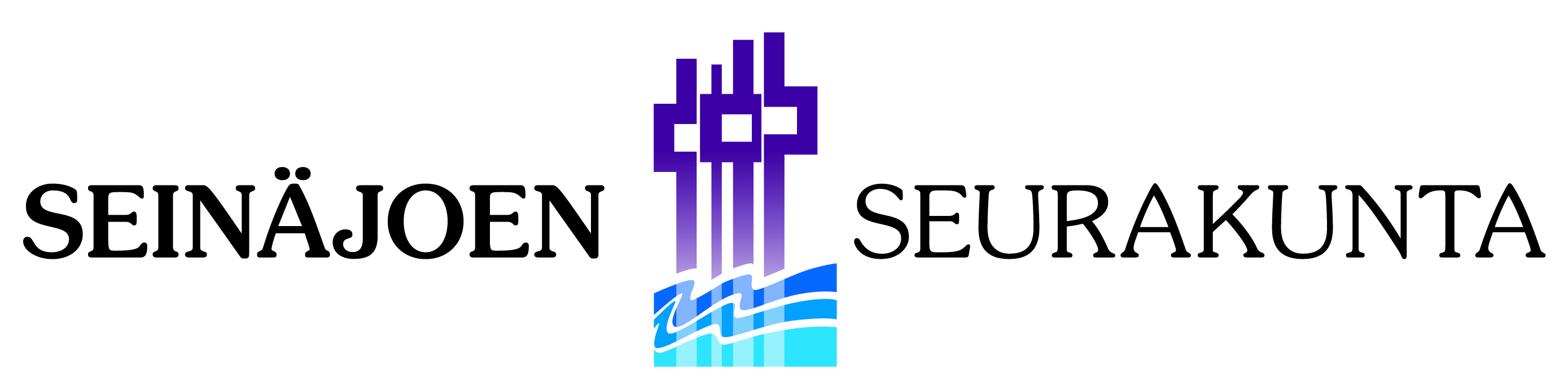 KOKOUSKUTSU/ESITYSLISTAKirkkoneuvosto